MALVIN SEGARRA 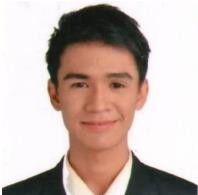 Medical Laboratory Technologist/ScientistEmail : malvin-390103@2freemail.com PROFESSIONAL LICENSEPassed the Medical Technologist Licensure Exam held on Aug 31/ Sep 1, 2013 License no. 0062836Passed the International exam for Medical Laboratory Scientist. (American Society for Clinical Pathology)License no.4963MT HAAD: License no. GT21065MOH License certificate: 169888IELTS: 7.0TRAINING AND CERTIFICATION:BLS for Healthcare Providers Course-Held at Al Ruwais Hospital Abu Dhabi, United Arab EmiratesMolecular Diagnostics: PCR Applications in Infectious Disease Diagnostics-Held at Research Institute for Tropical Medicine Alabang Muntinlupa CitySeminar/Workshop on the Manual Operations for Screening Drug Testing Laboratory Certified Drug Test Analyst (certificate no. APSDTL-14-7881)-Held at National Reference Laboratory-East Avenue Medical Center Quezon CityRITM 6th postgraduate course on the Laboratory Diagnosis of Infectious Disease: Diagnostic Parasitology-Held at Research Institute for Tropical Medicine Alabang Muntinlupa CityRELEVANT WORK EXPERIENCECALAMBA MEDICAL CENTER – (TERTIARY HOSPITAL)Crossing Calamba City Laguna; from October 2013 to May 20, 2014 (As Generalist)PERPETUAL HELP MEDICAL CENTER – BINAN (TERTIARY HOSPITAL)Old National Highway Biñan, Laguna: from October 06, 2014 to August 12, 2017(As Screening Drug Testing Laboratory Head and Junior Microbiologist)Al Ruwais Hospital (TERTIARY HOSPITAL – JCI ACCREDITED)Al ruwais, Abu Dhabi, United Arab Emirates: from September 24, 2017, up to present(As Microbiology section Head)Job SummaryPerforms, correlate and interpret clinical laboratory procedures and results, both macroscopic and microscopic. Maintains and carry out simple troubleshooting on automated machines to provide accurate and reliable results.Clinical Chemistry SectionMachines Handled:1.	Cobas Integra 400 plus2.	Vitros Fusion 73.	TRIAGE multi cardiac panel testing4.	MedicaEasylyte plus5.	Arkray ADAMS A1c HA-81806.	Horiba Medical PENTRA c400Immunology and Serology SectionMachines Handled:1.	Roche Cobas e4112.	Abbott AXYSM3.	Abbott Architect i1000SRMicrobiology SectionMachines Handled:1.	Bactec 90502.	BBL Crystal Panel Viewer and Autoreader3.	EBSCO Airstream Biosafety Cabinet-level II4.	VITEK 2 for Identification and SensitivityHematology SectionMachines Handled:1.	Biomeriuex Option 4 plus (PT and APTT)2.	Sysmex XN 350 and 5503.	Abbott Cell Dyne Ruby and EmeraldClinical Microscopy SectionMachines Handled:1.	ArkrayAution eleven AE-40202.	Sysmex UF 500i (urine flow cytometry)3.	Roche cobas u 411 Chemstrip readerBlood BankingMachines Handled:1.	Grifols DG Spin2.	Grifols DG Therm3.	Saxo ID ReaderSEMINAR/CONVENTION:International Patient Safety GoalTeam Strategies and Tools to enhance Performance and patient safetyCertificate of Completion – Working Safely with Biological Safety Cabinet End-user Training Certificate of Completion – HerausCryofuge 6000i, Thermo ScientificIdentification of Medically Important Fungi using Molecular Methods and Changes in Fungal Taxonomy2016 3rd PAMET Batangas Chapter Scientific-Seminar Workshop3rd International Symposium on Molecular Sciences52nd PAMET Annual Convention Empowering Medical Technologists Towards GLOBAL ADVANCEMENTLABCON TRANSCEND RITM 7th Postgraduate Course on the laboratory diagnosis of infectious diseasesBasic Trouble Shooting of Fully Automated Chemistry AnalyzerPhilippine Blood Bank Coordinating Council: 32nd Annual Convention Clinical Workshop on “Blood as Therapy”LABREVUP Scientific Conference: Quality Laboratory Results from informing diagnosis towards impacting public healthAttended the seminar-workshop: LAB FORWARD: Advancements in Clinical Diagnostics3rd Annual Medical Technology Student Congress “The Metamorphosis: MT’s Magnified Motion in full dimension“DENGUE: Cause, Prevention, and Control” at the UPH performing arts theatrePolymerase Chain Reaction and Molecular DiagnosticsEpidemiology of HIV and other Blood Borne diseases associated with the molecular diagnosisQualifications:Proficient in the use of Filipino and English language, in both oral and written formKnowledgeable in most computer software (MS Office)Knowledgeable in using clinical machines and software used for diagnostic medicineAdequately trained in people interaction and communicationGoal orientedAble to manage time effectivelyAble to adjust to the different working environment and time schedulesWilling to learnEDUCATION:University of Perpetual Help Dr. Jose G. Tamayo Medical University (UPHDJGTMU)Old National Highway Sto Niño Binan LagunaCOLLEGE OF MEDICAL TECHNOLOGYDegree: Bachelor of Science in Medical Technology, Attended: June 2009 – March 2013Deans Lister, Colegio de San Juan de Letran, Calamba 2009Vice President: Medical Technology Society, UPHDJGTMU; 2011-2012Public Relations Officer: Med-Tech Society: 2009-2011Provincial Scholar: 2009-2013Member, Philippine Society for MicrobiologyMedical Technology Internship ProgramNovember 18, 2012 – May 31, 2013University of Perpetual Help Dalta Medical CenterAlabang Zapote Rd, Las Piñas city – Assigned in all sections of the laboratoryHigh school and Elementary EducationLiceo de CalambaCalamba City, Laguna, Philippines 4027Elected Class Public relations officerBest in Biology